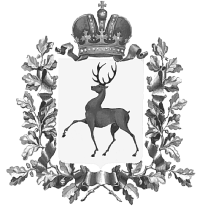 Администрация городского округа Навашинский Нижегородской областиПОСТАНОВЛЕНИЕ11.02.2021				                                                      № 135О внесении изменений в постановление Администрации городского округа Навашинский от 12.08.2016 №642 С целью приведения в соответствие с действующим законодательством, Администрация городского округа Навашинский п о с т а н о в л я е т:1. Внести в изменения в приложение 2 постановления администрации городского округа Навашинский от 12.08.2016 № 642 «О создании пунктов временного размещения населения, пострадавшего в чрезвычайных ситуациях,  на территории городского округа Навашинский  Нижегородской области» (в редакции от 08.10.2018 № 742), изложив его «Перечень организаций городского округа Навашинский, на базе которых создаются пункты временного размещения пострадавшего населения в чрезвычайных ситуациях» в следующей редакции:«Переченьорганизаций городского округа Навашинский, на базе которых создаются пункты временного размещения пострадавшего населения в чрезвычайных ситуациях 2. Организационному отделу администрации городского округа Навашинский обеспечить опубликование настоящего постановления в официальном вестнике - приложении к газете «Приокская правда» и размещение на официальном сайте органов местного самоуправления городского округа Навашинский в информационно-телекоммуникационной сети «Интернет».3. Контроль за исполнением настоящего постановления возложить на заместителя главы администрации Е.В.Колпакову. Глава местного самоуправления                                                                  Т.А.Берсенева  №п/пНаименование организации, учрежденияАдрес организации, учрежденияВозможность предоставления мест в организации человек1.МБОУ «Гимназия г. »Нижегородская область, г.о. Навашинский, г. Навашино, ул. Ленина, д. 30202.МБОУ «СШ №2 г. »Нижегородская область,         г. ,                         пос. Силикатный, д. 31303.МБОУ «СШ №3 г. »Нижегородская область,          г.о. Навашинский, г. Навашино, ул. Лепсе, д. 6304.Филиал МБОУ «Большеокуловкая СШ»- Поздняковская ОШ»Нижегородская область, г.о. Навашинский, с. Поздняково, ул. Школьная, д. 2305.Туристический комплекс МАУ Центр развития культуры и туризма «Возрождение»Нижегородская область,          г.о. Навашинский, с. Дедово 1696.Филиал МБОУ ДО «НЦДОД» - «ДООЦ «Озеро Свято»Нижегородская область, Навашинский район,                с. Дедово2547.МБОУ «Большеокуловская СШ»Нижегородская область,       г.о. Навашинский,                с. Б-Окулово, ул. Заречная, д.2308.ГБОУ «Новошинская С(К)Ш»Нижегородская область, Навашинский район,               с. Новошино, ул. Школьная,    д. 1159.МАОУ «Натальинская СШ»Нижегородская область, Навашинский район,                с. Натальино, ул. Олимпийская,    д. 5718910.МБОУ «Тешинская СШ»Нижегородская область, Навашинский район,                п. Теша, ул. Школьная, д. 522011. МБОУ «Роговская СШ»Нижегородская область, Навашинский район,                д. Рогово, ул. Школьная, д.22012.Филиал МБОУ «Натальинская СШ» - «Степуринская ОШ»Нижегородская область, Навашинский район,                п. Степурино, ул. Жукова, д. 130ИТОГОИТОГОИТОГО837